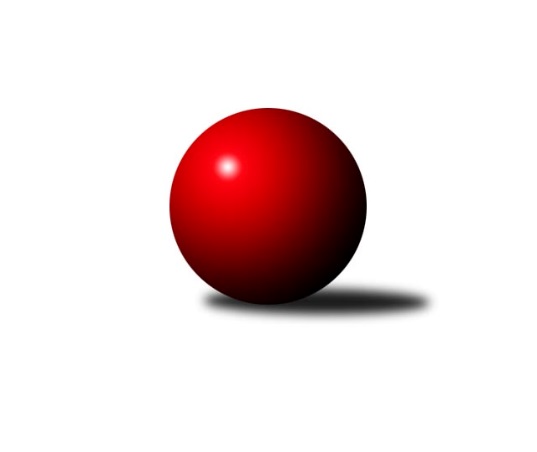 Č.4Ročník 2019/2020	3.5.2024 Meziokresní přebor-Bruntál, Opava 2019/2020Statistika 4. kolaTabulka družstev:		družstvo	záp	výh	rem	proh	skore	sety	průměr	body	plné	dorážka	chyby	1.	TJ Horní Benešov ˝E˝	4	4	0	0	34 : 6 	(17.0 : 9.0)	1641	8	1151	490	35.3	2.	TJ Jiskra Rýmařov ˝C˝	4	3	0	1	26 : 14 	(15.0 : 11.0)	1634	6	1146	488	36	3.	RSSK OSIR Raciborz	3	2	0	1	20 : 10 	(10.0 : 10.0)	1496	4	1044	453	24.7	4.	KK Minerva Opava ˝B˝	4	2	0	2	24 : 16 	(19.0 : 13.0)	1549	4	1110	439	26.3	5.	KS Moravský Beroun B	4	2	0	2	18 : 22 	(13.0 : 19.0)	1525	4	1093	431	51	6.	TJ Sokol Chvalíkovice ˝B˝	4	2	0	2	18 : 22 	(16.0 : 16.0)	1486	4	1048	438	42.3	7.	KK Minerva Opava ˝C˝	3	1	0	2	12 : 18 	(12.0 : 12.0)	1422	2	1048	374	62.3	8.	TJ Opava ˝C˝	4	1	0	3	16 : 24 	(12.0 : 16.0)	1415	2	1027	388	53.5	9.	TJ Kovohutě Břidličná ˝B˝	4	1	0	3	12 : 28 	(12.0 : 14.0)	1505	2	1077	428	42.3	10.	TJ Kovohutě Břidličná ˝C˝	4	1	0	3	10 : 30 	(10.0 : 16.0)	1529	2	1093	436	43.3Tabulka doma:		družstvo	záp	výh	rem	proh	skore	sety	průměr	body	maximum	minimum	1.	TJ Horní Benešov ˝E˝	3	3	0	0	28 : 2 	(13.0 : 5.0)	1691	6	1729	1658	2.	KK Minerva Opava ˝B˝	3	2	0	1	22 : 8 	(17.0 : 7.0)	1633	4	1702	1568	3.	TJ Sokol Chvalíkovice ˝B˝	2	2	0	0	16 : 4 	(12.0 : 4.0)	1567	4	1582	1551	4.	TJ Jiskra Rýmařov ˝C˝	1	1	0	0	6 : 4 	(5.0 : 3.0)	1755	2	1755	1755	5.	KK Minerva Opava ˝C˝	1	1	0	0	6 : 4 	(5.0 : 3.0)	1595	2	1595	1595	6.	RSSK OSIR Raciborz	1	1	0	0	6 : 4 	(2.0 : 2.0)	1203	2	1203	1203	7.	KS Moravský Beroun B	2	1	0	1	10 : 10 	(7.0 : 9.0)	1600	2	1672	1527	8.	TJ Opava ˝C˝	2	1	0	1	10 : 10 	(8.0 : 8.0)	1424	2	1455	1392	9.	TJ Kovohutě Břidličná ˝B˝	2	1	0	1	8 : 12 	(8.0 : 8.0)	1513	2	1517	1508	10.	TJ Kovohutě Břidličná ˝C˝	2	1	0	1	8 : 12 	(5.0 : 5.0)	1456	2	1516	1396Tabulka venku:		družstvo	záp	výh	rem	proh	skore	sety	průměr	body	maximum	minimum	1.	TJ Jiskra Rýmařov ˝C˝	3	2	0	1	20 : 10 	(10.0 : 8.0)	1594	4	1612	1571	2.	RSSK OSIR Raciborz	2	1	0	1	14 : 6 	(8.0 : 8.0)	1643	2	1719	1567	3.	TJ Horní Benešov ˝E˝	1	1	0	0	6 : 4 	(4.0 : 4.0)	1592	2	1592	1592	4.	KS Moravský Beroun B	2	1	0	1	8 : 12 	(6.0 : 10.0)	1487	2	1512	1462	5.	KK Minerva Opava ˝B˝	1	0	0	1	2 : 8 	(2.0 : 6.0)	1465	0	1465	1465	6.	TJ Opava ˝C˝	2	0	0	2	6 : 14 	(4.0 : 8.0)	1411	0	1510	1312	7.	KK Minerva Opava ˝C˝	2	0	0	2	6 : 14 	(7.0 : 9.0)	1336	0	1381	1290	8.	TJ Kovohutě Břidličná ˝B˝	2	0	0	2	4 : 16 	(4.0 : 6.0)	1501	0	1502	1499	9.	TJ Kovohutě Břidličná ˝C˝	2	0	0	2	2 : 18 	(5.0 : 11.0)	1565	0	1651	1479	10.	TJ Sokol Chvalíkovice ˝B˝	2	0	0	2	2 : 18 	(4.0 : 12.0)	1445	0	1459	1431Tabulka podzimní části:		družstvo	záp	výh	rem	proh	skore	sety	průměr	body	doma	venku	1.	TJ Horní Benešov ˝E˝	4	4	0	0	34 : 6 	(17.0 : 9.0)	1641	8 	3 	0 	0 	1 	0 	0	2.	TJ Jiskra Rýmařov ˝C˝	4	3	0	1	26 : 14 	(15.0 : 11.0)	1634	6 	1 	0 	0 	2 	0 	1	3.	RSSK OSIR Raciborz	3	2	0	1	20 : 10 	(10.0 : 10.0)	1496	4 	1 	0 	0 	1 	0 	1	4.	KK Minerva Opava ˝B˝	4	2	0	2	24 : 16 	(19.0 : 13.0)	1549	4 	2 	0 	1 	0 	0 	1	5.	KS Moravský Beroun B	4	2	0	2	18 : 22 	(13.0 : 19.0)	1525	4 	1 	0 	1 	1 	0 	1	6.	TJ Sokol Chvalíkovice ˝B˝	4	2	0	2	18 : 22 	(16.0 : 16.0)	1486	4 	2 	0 	0 	0 	0 	2	7.	KK Minerva Opava ˝C˝	3	1	0	2	12 : 18 	(12.0 : 12.0)	1422	2 	1 	0 	0 	0 	0 	2	8.	TJ Opava ˝C˝	4	1	0	3	16 : 24 	(12.0 : 16.0)	1415	2 	1 	0 	1 	0 	0 	2	9.	TJ Kovohutě Břidličná ˝B˝	4	1	0	3	12 : 28 	(12.0 : 14.0)	1505	2 	1 	0 	1 	0 	0 	2	10.	TJ Kovohutě Břidličná ˝C˝	4	1	0	3	10 : 30 	(10.0 : 16.0)	1529	2 	1 	0 	1 	0 	0 	2Tabulka jarní části:		družstvo	záp	výh	rem	proh	skore	sety	průměr	body	doma	venku	1.	TJ Jiskra Rýmařov ˝C˝	0	0	0	0	0 : 0 	(0.0 : 0.0)	0	0 	0 	0 	0 	0 	0 	0 	2.	TJ Kovohutě Břidličná ˝C˝	0	0	0	0	0 : 0 	(0.0 : 0.0)	0	0 	0 	0 	0 	0 	0 	0 	3.	KS Moravský Beroun B	0	0	0	0	0 : 0 	(0.0 : 0.0)	0	0 	0 	0 	0 	0 	0 	0 	4.	RSSK OSIR Raciborz	0	0	0	0	0 : 0 	(0.0 : 0.0)	0	0 	0 	0 	0 	0 	0 	0 	5.	KK Minerva Opava ˝C˝	0	0	0	0	0 : 0 	(0.0 : 0.0)	0	0 	0 	0 	0 	0 	0 	0 	6.	KK Minerva Opava ˝B˝	0	0	0	0	0 : 0 	(0.0 : 0.0)	0	0 	0 	0 	0 	0 	0 	0 	7.	TJ Kovohutě Břidličná ˝B˝	0	0	0	0	0 : 0 	(0.0 : 0.0)	0	0 	0 	0 	0 	0 	0 	0 	8.	TJ Opava ˝C˝	0	0	0	0	0 : 0 	(0.0 : 0.0)	0	0 	0 	0 	0 	0 	0 	0 	9.	TJ Sokol Chvalíkovice ˝B˝	0	0	0	0	0 : 0 	(0.0 : 0.0)	0	0 	0 	0 	0 	0 	0 	0 	10.	TJ Horní Benešov ˝E˝	0	0	0	0	0 : 0 	(0.0 : 0.0)	0	0 	0 	0 	0 	0 	0 	0 Zisk bodů pro družstvo:		jméno hráče	družstvo	body	zápasy	v %	dílčí body	sety	v %	1.	Vladislav Kobelár 	TJ Opava ˝C˝ 	8	/	4	(100%)		/		(%)	2.	Daniel Duškevič 	TJ Horní Benešov ˝E˝ 	8	/	4	(100%)		/		(%)	3.	Josef Plšek 	KK Minerva Opava ˝B˝ 	8	/	4	(100%)		/		(%)	4.	Petr Dankovič 	TJ Horní Benešov ˝E˝ 	6	/	3	(100%)		/		(%)	5.	Mariusz Gierczak 	RSSK OSIR Raciborz 	6	/	3	(100%)		/		(%)	6.	Pavel Švan 	TJ Jiskra Rýmařov ˝C˝ 	6	/	4	(75%)		/		(%)	7.	Pavel Přikryl 	TJ Jiskra Rýmařov ˝C˝ 	6	/	4	(75%)		/		(%)	8.	Roman Swaczyna 	TJ Horní Benešov ˝E˝ 	6	/	4	(75%)		/		(%)	9.	Slawomir Holynski 	RSSK OSIR Raciborz 	4	/	2	(100%)		/		(%)	10.	Tomáš Král 	KK Minerva Opava ˝B˝ 	4	/	2	(100%)		/		(%)	11.	Stanislav Troják 	KK Minerva Opava ˝C˝ 	4	/	2	(100%)		/		(%)	12.	Artur Tokarski 	RSSK OSIR Raciborz 	4	/	2	(100%)		/		(%)	13.	Gabriela Beinhauerová 	KK Minerva Opava ˝C˝ 	4	/	3	(67%)		/		(%)	14.	Mária Machalová 	KS Moravský Beroun B 	4	/	3	(67%)		/		(%)	15.	Miroslav Zálešák 	KS Moravský Beroun B 	4	/	3	(67%)		/		(%)	16.	Zdeněk Janák 	TJ Horní Benešov ˝E˝ 	4	/	3	(67%)		/		(%)	17.	Daniel Herold 	KS Moravský Beroun B 	4	/	3	(67%)		/		(%)	18.	Dalibor Krejčiřík 	TJ Sokol Chvalíkovice ˝B˝ 	4	/	3	(67%)		/		(%)	19.	Daniel Beinhauer 	TJ Sokol Chvalíkovice ˝B˝ 	4	/	4	(50%)		/		(%)	20.	Denis Vítek 	TJ Sokol Chvalíkovice ˝B˝ 	4	/	4	(50%)		/		(%)	21.	Jiří Procházka 	TJ Kovohutě Břidličná ˝C˝ 	4	/	4	(50%)		/		(%)	22.	Jaroslav Zelinka 	TJ Kovohutě Břidličná ˝B˝ 	4	/	4	(50%)		/		(%)	23.	Miroslav Langer 	TJ Jiskra Rýmařov ˝C˝ 	4	/	4	(50%)		/		(%)	24.	Stanislav Lichnovský 	TJ Jiskra Rýmařov ˝C˝ 	4	/	4	(50%)		/		(%)	25.	David Beinhauer 	TJ Sokol Chvalíkovice ˝B˝ 	2	/	1	(100%)		/		(%)	26.	Pavel Jašek 	TJ Opava ˝C˝ 	2	/	1	(100%)		/		(%)	27.	Ivo Mrhal 	TJ Kovohutě Břidličná ˝C˝ 	2	/	1	(100%)		/		(%)	28.	Ryszard Grygiel 	RSSK OSIR Raciborz 	2	/	1	(100%)		/		(%)	29.	Karel Kratochvíl 	KK Minerva Opava ˝B˝ 	2	/	2	(50%)		/		(%)	30.	Zuzana Šafránková 	KK Minerva Opava ˝C˝ 	2	/	2	(50%)		/		(%)	31.	Jiří Machala 	KS Moravský Beroun B 	2	/	2	(50%)		/		(%)	32.	Leoš Řepka 	TJ Kovohutě Břidličná ˝B˝ 	2	/	2	(50%)		/		(%)	33.	Zdeněk Štohanzl 	KK Minerva Opava ˝B˝ 	2	/	2	(50%)		/		(%)	34.	Krzysztof Wróblewski 	RSSK OSIR Raciborz 	2	/	2	(50%)		/		(%)	35.	Anna Dosedělová 	TJ Kovohutě Břidličná ˝B˝ 	2	/	3	(33%)		/		(%)	36.	Karel Vágner 	KK Minerva Opava ˝B˝ 	2	/	3	(33%)		/		(%)	37.	Renáta Smijová 	KK Minerva Opava ˝B˝ 	2	/	3	(33%)		/		(%)	38.	Pavel Veselka 	TJ Kovohutě Břidličná ˝C˝ 	2	/	4	(25%)		/		(%)	39.	Jolana Rybová 	TJ Opava ˝C˝ 	2	/	4	(25%)		/		(%)	40.	Miroslav Petřek st.	TJ Horní Benešov ˝E˝ 	0	/	1	(0%)		/		(%)	41.	Miroslav Janalík 	KS Moravský Beroun B 	0	/	1	(0%)		/		(%)	42.	Cesary Koczorski 	RSSK OSIR Raciborz 	0	/	1	(0%)		/		(%)	43.	Jan Hroch 	TJ Kovohutě Břidličná ˝C˝ 	0	/	1	(0%)		/		(%)	44.	Matěj Pavlík 	KK Minerva Opava ˝C˝ 	0	/	2	(0%)		/		(%)	45.	Jaroslav Pelikán 	KK Minerva Opava ˝C˝ 	0	/	2	(0%)		/		(%)	46.	Ivana Hajznerová 	KS Moravský Beroun B 	0	/	2	(0%)		/		(%)	47.	Luděk Häusler 	TJ Kovohutě Břidličná ˝B˝ 	0	/	2	(0%)		/		(%)	48.	Hana Zálešáková 	KS Moravský Beroun B 	0	/	2	(0%)		/		(%)	49.	Ladislav Stárek 	TJ Kovohutě Břidličná ˝C˝ 	0	/	3	(0%)		/		(%)	50.	Miroslav Smékal 	TJ Kovohutě Břidličná ˝C˝ 	0	/	3	(0%)		/		(%)	51.	Petr Bracek 	TJ Opava ˝C˝ 	0	/	3	(0%)		/		(%)	52.	Josef Kočař 	TJ Kovohutě Břidličná ˝B˝ 	0	/	4	(0%)		/		(%)	53.	Marek Hrbáč 	TJ Sokol Chvalíkovice ˝B˝ 	0	/	4	(0%)		/		(%)	54.	Roman Škrobánek 	TJ Opava ˝C˝ 	0	/	4	(0%)		/		(%)Průměry na kuželnách:		kuželna	průměr	plné	dorážka	chyby	výkon na hráče	1.	KK Jiskra Rýmařov, 1-4	1737	1208	529	33.0	(434.3)	2.	 Horní Benešov, 1-4	1613	1140	473	43.2	(403.4)	3.	Minerva Opava, 1-2	1580	1121	459	33.3	(395.2)	4.	KS Moravský Beroun, 1-2	1578	1098	480	41.5	(394.6)	5.	TJ Sokol Chvalíkovice, 1-2	1527	1091	436	35.5	(381.8)	6.	TJ Kovohutě Břidličná, 1-2	1477	1054	423	42.6	(369.5)	7.	TJ Opava, 1-4	1422	1044	377	65.5	(355.6)	8.	RSKK Raciborz, 1-4	1310	950	360	52.3	(327.7)Nejlepší výkony na kuželnách:KK Jiskra Rýmařov, 1-4TJ Jiskra Rýmařov ˝C˝	1755	2. kolo	Stanislav Lichnovský 	TJ Jiskra Rýmařov ˝C˝	475	2. koloRSSK OSIR Raciborz	1719	2. kolo	Pavel Švan 	TJ Jiskra Rýmařov ˝C˝	452	2. kolo		. kolo	Mariusz Gierczak 	RSSK OSIR Raciborz	448	2. kolo		. kolo	Miroslav Langer 	TJ Jiskra Rýmařov ˝C˝	442	2. kolo		. kolo	Krzysztof Wróblewski 	RSSK OSIR Raciborz	433	2. kolo		. kolo	Slawomir Holynski 	RSSK OSIR Raciborz	426	2. kolo		. kolo	Cesary Koczorski 	RSSK OSIR Raciborz	412	2. kolo		. kolo	Pavel Přikryl 	TJ Jiskra Rýmařov ˝C˝	386	2. kolo Horní Benešov, 1-4TJ Horní Benešov ˝E˝	1729	4. kolo	Jiří Procházka 	TJ Kovohutě Břidličná ˝C˝	488	3. koloTJ Horní Benešov ˝E˝	1685	3. kolo	Daniel Duškevič 	TJ Horní Benešov ˝E˝	448	3. koloTJ Horní Benešov ˝E˝	1658	1. kolo	Zdeněk Janák 	TJ Horní Benešov ˝E˝	446	3. koloTJ Kovohutě Břidličná ˝C˝	1651	3. kolo	Zdeněk Janák 	TJ Horní Benešov ˝E˝	437	4. koloTJ Kovohutě Břidličná ˝B˝	1499	1. kolo	Roman Swaczyna 	TJ Horní Benešov ˝E˝	436	1. koloTJ Sokol Chvalíkovice ˝B˝	1459	4. kolo	Daniel Duškevič 	TJ Horní Benešov ˝E˝	434	4. kolo		. kolo	Petr Dankovič 	TJ Horní Benešov ˝E˝	433	4. kolo		. kolo	Roman Swaczyna 	TJ Horní Benešov ˝E˝	425	4. kolo		. kolo	Zdeněk Janák 	TJ Horní Benešov ˝E˝	414	1. kolo		. kolo	Daniel Duškevič 	TJ Horní Benešov ˝E˝	413	1. koloMinerva Opava, 1-2KK Minerva Opava ˝B˝	1702	1. kolo	Tomáš Král 	KK Minerva Opava ˝B˝	441	4. koloKK Minerva Opava ˝B˝	1628	4. kolo	Tomáš Král 	KK Minerva Opava ˝B˝	438	1. koloKK Minerva Opava ˝C˝	1595	3. kolo	Petr Dankovič 	TJ Horní Benešov ˝E˝	433	2. koloTJ Horní Benešov ˝E˝	1592	2. kolo	Gabriela Beinhauerová 	KK Minerva Opava ˝C˝	433	3. koloTJ Jiskra Rýmařov ˝C˝	1571	3. kolo	Karel Kratochvíl 	KK Minerva Opava ˝B˝	431	1. koloKK Minerva Opava ˝B˝	1568	2. kolo	Zuzana Šafránková 	KK Minerva Opava ˝C˝	430	3. koloKS Moravský Beroun B	1512	4. kolo	Renáta Smijová 	KK Minerva Opava ˝B˝	428	1. koloTJ Kovohutě Břidličná ˝C˝	1479	1. kolo	Zdeněk Štohanzl 	KK Minerva Opava ˝B˝	427	2. kolo		. kolo	Josef Plšek 	KK Minerva Opava ˝B˝	415	4. kolo		. kolo	Pavel Přikryl 	TJ Jiskra Rýmařov ˝C˝	413	3. koloKS Moravský Beroun, 1-2KS Moravský Beroun B	1672	3. kolo	Mária Machalová 	KS Moravský Beroun B	437	3. koloTJ Jiskra Rýmařov ˝C˝	1612	1. kolo	Jaroslav Zelinka 	TJ Kovohutě Břidličná ˝B˝	435	3. koloKS Moravský Beroun B	1527	1. kolo	Jiří Machala 	KS Moravský Beroun B	426	3. koloTJ Kovohutě Břidličná ˝B˝	1502	3. kolo	Anna Dosedělová 	TJ Kovohutě Břidličná ˝B˝	425	3. kolo		. kolo	Pavel Přikryl 	TJ Jiskra Rýmařov ˝C˝	423	1. kolo		. kolo	Miroslav Janalík 	KS Moravský Beroun B	412	3. kolo		. kolo	Daniel Herold 	KS Moravský Beroun B	411	1. kolo		. kolo	Miroslav Langer 	TJ Jiskra Rýmařov ˝C˝	407	1. kolo		. kolo	Miroslav Zálešák 	KS Moravský Beroun B	398	1. kolo		. kolo	Miroslav Zálešák 	KS Moravský Beroun B	397	3. koloTJ Sokol Chvalíkovice, 1-2TJ Sokol Chvalíkovice ˝B˝	1582	1. kolo	Denis Vítek 	TJ Sokol Chvalíkovice ˝B˝	423	1. koloTJ Sokol Chvalíkovice ˝B˝	1551	3. kolo	David Beinhauer 	TJ Sokol Chvalíkovice ˝B˝	423	1. koloTJ Opava ˝C˝	1510	1. kolo	Vladislav Kobelár 	TJ Opava ˝C˝	412	1. koloKK Minerva Opava ˝B˝	1465	3. kolo	Denis Vítek 	TJ Sokol Chvalíkovice ˝B˝	412	3. kolo		. kolo	Daniel Beinhauer 	TJ Sokol Chvalíkovice ˝B˝	401	3. kolo		. kolo	Dalibor Krejčiřík 	TJ Sokol Chvalíkovice ˝B˝	398	3. kolo		. kolo	Daniel Beinhauer 	TJ Sokol Chvalíkovice ˝B˝	388	1. kolo		. kolo	Josef Plšek 	KK Minerva Opava ˝B˝	376	3. kolo		. kolo	Karel Kratochvíl 	KK Minerva Opava ˝B˝	376	3. kolo		. kolo	Jolana Rybová 	TJ Opava ˝C˝	374	1. koloTJ Kovohutě Břidličná, 1-2TJ Jiskra Rýmařov ˝C˝	1598	4. kolo	Pavel Švan 	TJ Jiskra Rýmařov ˝C˝	417	4. koloRSSK OSIR Raciborz	1567	4. kolo	Stanislav Lichnovský 	TJ Jiskra Rýmařov ˝C˝	406	4. koloTJ Kovohutě Břidličná ˝B˝	1517	4. kolo	Leoš Řepka 	TJ Kovohutě Břidličná ˝B˝	404	2. koloTJ Kovohutě Břidličná ˝C˝	1516	4. kolo	Jiří Procházka 	TJ Kovohutě Břidličná ˝C˝	402	2. koloTJ Kovohutě Břidličná ˝B˝	1508	2. kolo	Mariusz Gierczak 	RSSK OSIR Raciborz	401	4. koloTJ Sokol Chvalíkovice ˝B˝	1431	2. kolo	Artur Tokarski 	RSSK OSIR Raciborz	401	4. koloTJ Kovohutě Břidličná ˝C˝	1396	2. kolo	Pavel Přikryl 	TJ Jiskra Rýmařov ˝C˝	398	4. koloKK Minerva Opava ˝C˝	1290	2. kolo	Anna Dosedělová 	TJ Kovohutě Břidličná ˝B˝	397	4. kolo		. kolo	Miroslav Smékal 	TJ Kovohutě Břidličná ˝C˝	390	4. kolo		. kolo	Jiří Procházka 	TJ Kovohutě Břidličná ˝C˝	389	4. koloTJ Opava, 1-4KS Moravský Beroun B	1462	2. kolo	Gabriela Beinhauerová 	KK Minerva Opava ˝C˝	405	4. koloTJ Opava ˝C˝	1455	2. kolo	Mária Machalová 	KS Moravský Beroun B	403	2. koloTJ Opava ˝C˝	1392	4. kolo	Daniel Herold 	KS Moravský Beroun B	399	2. koloKK Minerva Opava ˝C˝	1381	4. kolo	Vladislav Kobelár 	TJ Opava ˝C˝	399	2. kolo		. kolo	Vladislav Kobelár 	TJ Opava ˝C˝	385	4. kolo		. kolo	Roman Škrobánek 	TJ Opava ˝C˝	372	2. kolo		. kolo	Jiří Machala 	KS Moravský Beroun B	368	2. kolo		. kolo	Petr Bracek 	TJ Opava ˝C˝	359	4. kolo		. kolo	Stanislav Troják 	KK Minerva Opava ˝C˝	356	4. kolo		. kolo	Jolana Rybová 	TJ Opava ˝C˝	345	2. koloRSKK Raciborz, 1-4RSSK OSIR Raciborz	1540	1. kolo	Mariusz Gierczak 	RSSK OSIR Raciborz	422	3. koloTJ Opava ˝C˝	1312	3. kolo	Artur Tokarski 	RSSK OSIR Raciborz	413	3. koloRSSK OSIR Raciborz	1203	3. kolo	Mariusz Gierczak 	RSSK OSIR Raciborz	404	1. koloKK Minerva Opava ˝C˝	1188	1. kolo	Jerzy Kwasny 	RSSK OSIR Raciborz	401	1. kolo		. kolo	Krzysztof Wróblewski 	RSSK OSIR Raciborz	380	1. kolo		. kolo	Ryszard Grygiel 	RSSK OSIR Raciborz	368	3. kolo		. kolo	Gabriela Beinhauerová 	KK Minerva Opava ˝C˝	363	1. kolo		. kolo	Vladislav Kobelár 	TJ Opava ˝C˝	359	3. kolo		. kolo	Artur Tokarski 	RSSK OSIR Raciborz	355	1. kolo		. kolo	Matěj Pavlík 	KK Minerva Opava ˝C˝	328	1. koloČetnost výsledků:	8.0 : 2.0	7x	6.0 : 4.0	5x	4.0 : 6.0	3x	10.0 : 0.0	3x	0.0 : 10.0	2x